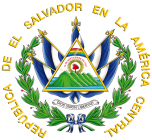 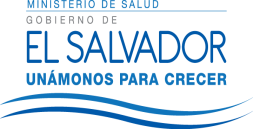 M I N I S T E R I O   D E   S A L U DH O S P I T AL     N A C I O N A L    D E    S O N S O N A T EVERSIÓN PÚBLICAEl presente documento es una versión pública, en el cual únicamente se ha omitido la información que la Ley de Acceso a la Información Pública que se puede abreviar LAIP, define como confidencial entre ellos los datos personales de la personas naturales firmantes de conformidad a lo establecido en los Artículos 24 y 30 de la LAIP y el Articulo 6 del lineamiento No. 1, para la publicación de la información oficiosa.También se ha incorporado al documento la pagina escaneada con las firmas y sellos de las personas naturales firmante para la legalidad del documento.
Imprimir para LAIP 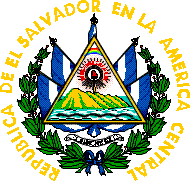 GOBIERNO DE EL SALVADOR Hospital Nacional "Dr. Jorge Mazzini Villacorta", Sonsonate UNIDAD DE ADQUISICIONES PREVISION NO:202 UACI del Hospital Nacional de Sonsonate Y CONTRATACIONES INSTITUCIONAL PREVISION NO:202 UACI del Hospital Nacional de Sonsonate - PREVISION NO:202 ORDEN DE COMPRA DE BIENES Y SERVICIOS Lugar y Fecha: Sonsonate 07 de Febrero del 2012 No.Orden:40/2012 RAZON SOCIAL DEL SUMINISTRANTE PETROFAX, S. A. DE C. V. CANTIDAD UNIDAD DE D E S C R I P C I O N PRECIO VALOR CANTIDAD MEDIDA D E S C R I P C I O N UNITARIO TOTAL - - LINEA:0202 Atención Hospitalaria--SERVICIOS GENERALES - FONDOS GOES - - 450 Galón CODIGO -80601005 -ROYAL FLOOR: Desinfectante para pisos concentración de 1 a 10. Aroma: chicle, canela, limón y fresa. Presentación de 17 Gl. PARA SERVIRLOS EN BARRILES DE 55 GLN.CON VALVULA TIPO CHORRO Y UN BURRITO DE HIERRO. $7.15 $3,217.50 12 Cada Uno CODIGO - 80602188 - Haragán de Nylon 45 cm. con mango, MARCA CISNE, ORIGEN ESPAÑA $19.00 $228.00 150 Cada Uno CODIGO - 80602165 -Cepillo para inodoro mango plástico 30 cm.MARCA CISNE, ORIG. ESPAÑA $1.60 $240.00 550 Galón CODIGO - 80601040 -EASY CREME : Jabón líquido p/ manos. Presentación de 5 Gl. $5.25 $2,887.50 - - TOTAL........................ - $6,573.00 SON: seis mil quinientos setenta y tres 00/100 dolares LUGAR DE ENTREGA:ALMACEN DEL HOSPITAL DE SONSONATE, SEGÚN CALENDARIZACION DADO POR EL HOSPITAL, DESPUES DE RECIBIDA LA ORDEN DE COMPRA 


___________________________ 
Titular o Designado 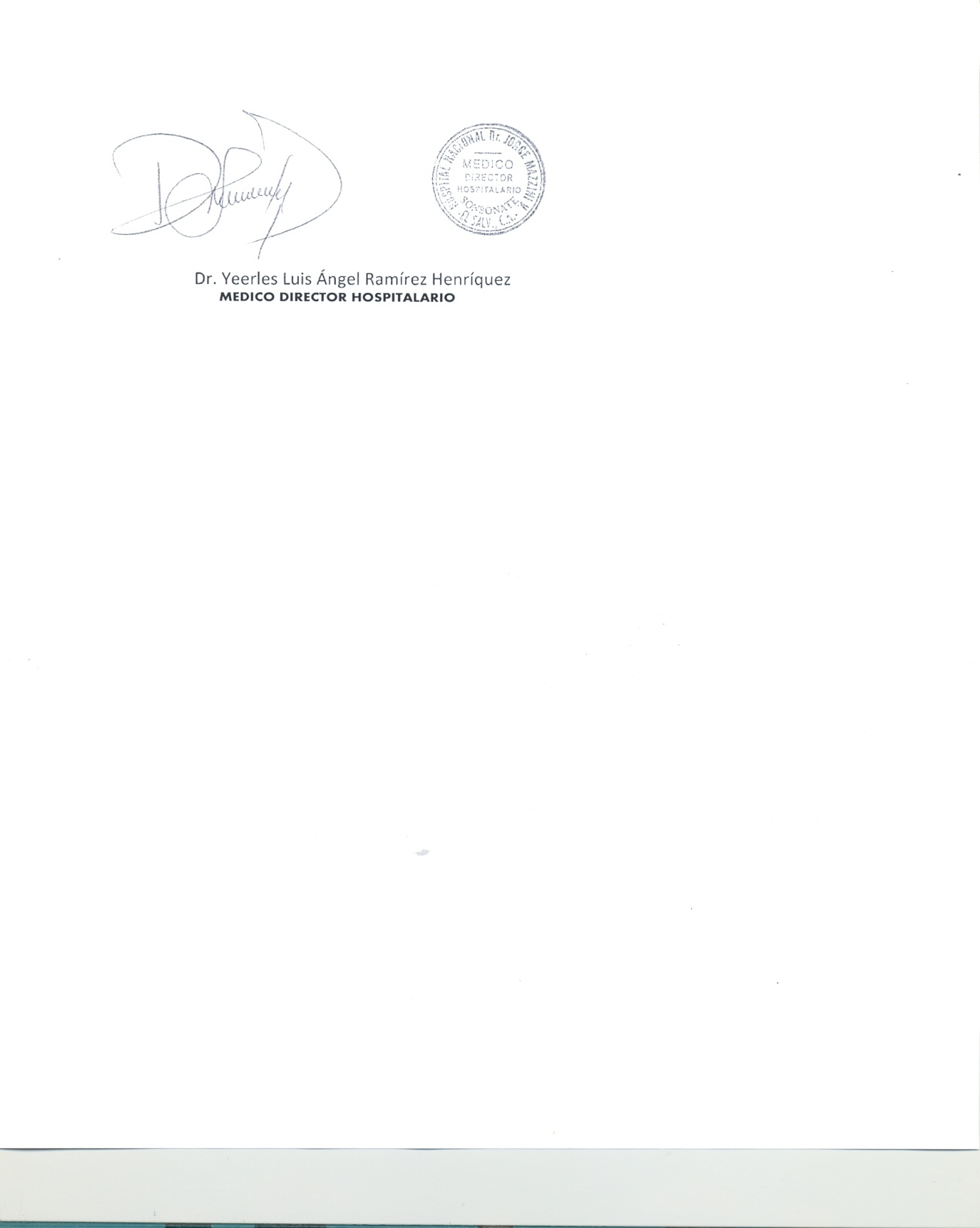 